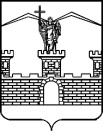 СОВЕТ ЛАБИНСКОГО ГОРОДСКОГО ПОСЕЛЕНИЯ ЛАБИНСКОГО РАЙОНАРЕШЕНИЕ(второй созыв)от 29 декабря 2010									         № 85/21 					         г. ЛабинскО внесении изменений в решение Совета Лабинского городского поселения Лабинского района от 24.11.2010 г. № 74/19 «Об утверждении положения «О порядке управления и распоряжения объектами муниципальной собственности Лабинского городского поселения Лабинского района»	В целях приведения муниципального правового акта в соответствие с действующим законодательством, руководствуясь подпунктом 5 пункта 1 статьи 26, статьёй 62 Устава Лабинского городского поселения Совет Лабинского городского поселения Лабинского района РЕШИЛ:1. Внести в решение Совета Лабинского городского поселения Лабинского района от 24.11.2010 г. № 74/19 «Об утверждении положения «О порядке управления и распоряжения объектами муниципальной собственности Лабинского городского поселения Лабинского района» (далее Положение) следующие изменения:1) В пункте 6.1.2. статьи 6.1. раздела 6 Положения: слово «хозяйственного» заменить на слово «оперативного».2) Раздел 7 Положения изложить в следующей редакции: «Порядок создания и управления муниципальными унитарными
предприятиями»3) Исключить из раздела 7 Положения статьи: 7.5.,7.6.,7.7.,7.8.: 2. Отделу по организационной работе администрации Лабинского городского поселения Лабинского района (Демидовой) опубликовать настоящее решение в средствах массовой информации. 3. Контроль за выполнением настоящего решения возложить на комитет по вопросам экономики, бюджета, финансам, налогам, законности (Садчиков).4. Настоящее решение вступает в силу со дня его официального опубликования.Глава  Лабинского городскогопоселения Лабинского района					В.В. Клюев                              